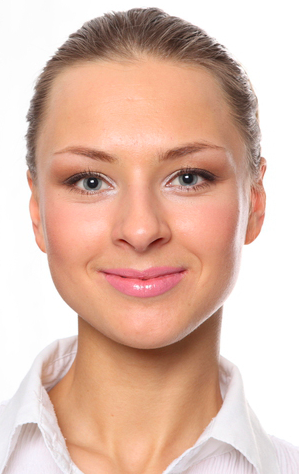 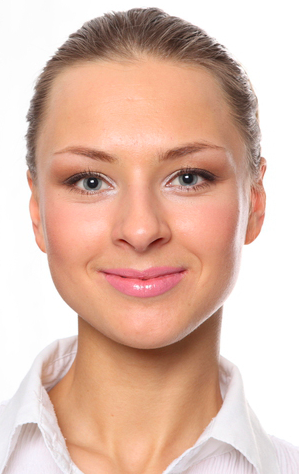 FORMATIONS Années                 Diplôme xxxxxxxxxxxxxxxxxxxxxxxxxxxxxxxxxxx Ville-Pays             Université ou école Années                 Diplôme xxxxxxxxxxxxxxxxxxxxxxxxxxxxxxxxxxx Ville-Pays             Université ou école Années                 Diplôme xxxxxxxxxxxxxxxxxxxxxxxxxxxxxxxxxxx Ville-Pays             Université ou écoleLogiciels maîtrisés: Word, Excel xxxxxxxxxxxxxxxxxxxxxxxxxxxxxxxxxxxxxxxxxxxxxxxxxxxxxxxxxxxxxx LANGUESAnglais: BilingueEspagnol: CourantXxxxxxx: xxxxxEXPERIENCES PROFESIONNELLESDu 00/00/0000 au 00/00/0000  Ville-Pays                                            NOM DE L’ENTREPRISE, Secteur xxxxxxxxxxxxxxxxxxxxxxxxxPoste occupé xxxxxxxxxxxxxxxxxxxxxxxxxxxxxxxxxxxxxxxxxxxxMissions ou tâches réalisés : xxxxxxxxxxxxxxxxxxxxxxxxxxxxxxxxxxxxx                                Xxxxxxxxxxxxxxxx xxxxxxxxxxxxx xxxxxxx                              XxxxxxxxxxxxxxxxxxxxxxxxxxxxxxxxxxxxxDu 00/00/0000 au 00/00/0000  Ville-Pays                                            NOM DE L’ENTREPRISE, Secteur xxxxxxxxxxxxxxxxxxxxxxxxxPoste occupé xxxxxxxxxxxxxxxxxxxxxxxxxxxxxxxxxxxxxxxxxxxxMissions ou tâches réalisés : xxxxxxxxxxxxxxxxxxxxxxxxxxxxxxxxxxxxx                                Xxxxxxxxxxxxxxxx xxxxxxxxxxxxx xxxxxxx                              XxxxxxxxxxxxxxxxxxxxxxxxxxxxxxxxxxxxxDu 00/00/0000 au 00/00/0000  Ville-Pays                                            NOM DE L’ENTREPRISE, Secteur xxxxxxxxxxxxxxxxxxxxxxxxxPoste occupé xxxxxxxxxxxxxxxxxxxxxxxxxxxxxxxxxxxxxxxxxxxxMissions ou tâches réalisés : xxxxxxxxxxxxxxxxxxxxxxxxxxxxxxxxxxxxx                                Xxxxxxxxxxxxxxxx xxxxxxxxxxxxx xxxxxxx                              XxxxxxxxxxxxxxxxxxxxxxxxxxxxxxxxxxxxxCENTRES D’INTERETSSports, Formations, Passions, Projets xxxxxxxxxxx xxxxxxxxxxxxxxxxxxx xxxxxxxxxxxxxxxx xxxxxxxxxx xxxxxx xxxxxxxxx xxxxxxxxxxxxxx			                                          